КТП по курсу Краеведение, 9 классАвторская программа Уленьговой М.В.Составил:Учитель цикла общественных дисциплинучебного отдела Самарского кадетского корпуса МВД России                                                                        «23»  августа 2021 г.                                                                                                                                              М.В. Уленьгова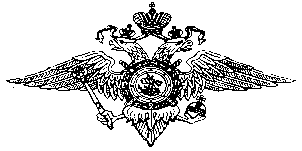 ФЕДЕРАЛЬНОЕ ГОСУДАРСТВЕННОЕ КАЗЕННОЕ ОБЩЕОБРАЗОВАТЕЛЬНОЕ УЧРЕЖДЕНИЕ «САМАРСКИЙ КАДЕТСКИЙ КОРПУС МИНИСТЕРСТВА ВНУТРЕННИХ ДЕЛ РОССИЙСКОЙ ФЕДЕРАЦИИ»(ФГКОУ СКК МВД России)Календарно-тематическое планированиепо внурочной деятельности «Краеведение» для 9 классана 2021/2022 учебный годРассмотрено на заседании цикла общественных дисциплинПротокол № 1 от «__» августа 2021 г.Учитель: Уленьгова М.В.Название разделаТема урокаКол-во часовДата проведения урокаДата проведения урокаНазвание разделаТема урокаКол-во часовПо плануПо фактуВведениеСамарская область – особенности экономико-географического положения1Экономика. Состав, значение, проблемы и перспективы (18 ч.)Межотраслевой комплекс: состав, значение, проблемы и перспективы  1Экономика. Состав, значение, проблемы и перспективы (18 ч.)Машиностроительный комплекс области1Экономика. Состав, значение, проблемы и перспективы (18 ч.)Автомобилестроение области. ВАЗ - центр автостроения  Поволжья.1Экономика. Состав, значение, проблемы и перспективы (18 ч.)Самара – авиационная столица России1Экономика. Состав, значение, проблемы и перспективы (18 ч.)Практическая работа:«Составление карта – схемы Машиностроение Самарской области»1Экономика. Состав, значение, проблемы и перспективы (18 ч.)Военно-промышленный комплекс1Экономика. Состав, значение, проблемы и перспективы (18 ч.)Топливно- промышленный комплекс. Проблемы комплекса в системе экономики области1Экономика. Состав, значение, проблемы и перспективы (18 ч.)Практическая работа:«Составление карта – схемы  ТЭК Самарской области»1Экономика. Состав, значение, проблемы и перспективы (18 ч.)Комплекс конструкционных материалов и химических веществ1Экономика. Состав, значение, проблемы и перспективы (18 ч.)Химико–лесной комплекс1Экономика. Состав, значение, проблемы и перспективы (18 ч.)Практическая работа:«Составление карта – схемы  Химико –лесной комплекс Самарской области»1Экономика. Состав, значение, проблемы и перспективы (18 ч.)Индустриально- строительный комплекс1Экономика. Состав, значение, проблемы и перспективы (18 ч.)Практическая работа:«Составление карта – схемы  Индустриально- строительный комплекс Самарской области»1Экономика. Состав, значение, проблемы и перспективы (18 ч.)Агропромышленный комплекс: состав, значение, проблемы и перспективы1Экономика. Состав, значение, проблемы и перспективы (18 ч.)С/Х - главное звено АПК1Экономика. Состав, значение, проблемы и перспективы (18 ч.)Растениеводство1Экономика. Состав, значение, проблемы и перспективы (18 ч.)Животноводство1Экономика. Состав, значение, проблемы и перспективы (18 ч.)Практическая работа:«Составление карта – схемы  растениеводство  и животноводство Самарской области»1Третичный сектор экономики (12 ч.)Комплекс отраслей по производству товаров народного потребления1Третичный сектор экономики (12 ч.)Легкая промышленность1Третичный сектор экономики (12 ч.)Практическая работа:«Составление карта – схемы легкая промышленность Самарской области1Третичный сектор экономики (12 ч.)Пищевая промышленность1Третичный сектор экономики (12 ч.)Практическая работа:«Составление карта – схемы  пищевая промышленность Самарской области»1Третичный сектор экономики (12 ч.)Инфраструктурный комплекс 1Третичный сектор экономики (12 ч.)Практическая работа:«Составление карта – схемы  инфраструктурный комплекс Самарской области»1Третичный сектор экономики (12 ч.)Экскурсия на местное предприятие 1Третичный сектор экономики (12 ч.)Составление отчета о посещении местного предприятия 1Третичный сектор экономики (12 ч.)Внешние экономические связи1Третичный сектор экономики (12 ч.)Урок - презентация «Экономика  Поволжья»1Третичный сектор экономики (12 ч.)Урок - зачет «Экономика Самарской области»1Резерв3ИТОГО34СОГЛАСОВАНОУТВЕРЖДАЮЗаместитель начальника СамарскогоНачальник Самарскогокадетского корпуса МВД Россиикадетского корпуса МВД России(по учебной работе)полковник внутренней службыподполковник внутренней службы                                              Н.С. Бекеева                                 И.Н. Главчев«___» _________________ 2021 г.«___» _____________ 2021 г.